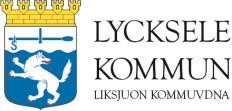 Fotbollsplaner i Lycksele kommun. Plats Storlek Ansvarig Telefon Konstgräs. Tannens IP 105x65 m  Gatu- och park. 0950- 166 00 (vxl) Norräng skola 70x40 m Gatu- och park. Grubban. Naturgräs 70x40 m Gatu- och park Tannens IP 105x65 m Gatu- och park 0950- 166 00 (vxl) Grönsakstigen 105x65 m Gatu- och park Forsmyran IP 105x65 m Lycksele IF  0950 - 663 25 	 Forsmyran IP 70x40 m Lycksele IF Betsele 110x60 m  Betsele IF  072- 717 97 50 Norräng 105x65 m Betsele IF Lugnet 70x40 m Lugnets intresseförening Lugnets intresseförening Hedlunda               90x45 m Hedlunda               90x45 m Hedlunda Intresseför. Hedlunda Intresseför. 070 - 384 68 41 	 Umgransele 	105x65 m Umgransele 	105x65 m Umgransele byaförening  Umgransele byaförening  070 – 256 46 57 Kristineberg 	105x65 m  Kristineberg 	105x65 m  IFK Kristineberg  IFK Kristineberg  0953 – 205 18 Grus Grus Fjällvägen 	70x40 m Fjällvägen 	70x40 m Gatu- och park. 	 Gatu- och park. 	 0950- 166 00 (vxl) Furuviksskolan 	70x40 m Furuviksskolan 	70x40 m Gatu- och park 	 Gatu- och park 	 Skrittvägen 	70x40 m Skrittvägen 	70x40 m Gatu- och park Gatu- och park Bärstigen 	70x40 m Bärstigen 	70x40 m Gatu- och park Gatu- och park 